Программа по вязанию крючком «Волшебный крючок» для детей 5-7 лет.Составитель: Маврина Е.Ю.Вязание — вид рукоделия не только доступный для старших дошкольников, но и очень полезный для развития мелкой моторики руки, формирования положительных качеств личности, необходимых ребенку в его дальнейшем обучении в школе.
Вязание крючком детям освоить легче, чем вязание спицами, так как в руке ребенка находится только один инструмент (крючок), а в работе только одна петля, а значит, за ней легче проследить и ее поймать. Навыки вязания крючком могут пригодиться малышу не только для создания полностью вывязанных из пряжи изделий, но и для соединения или обвязывания деталей из ткани.
Обучение дошкольников вязанию лучше всего организовать в форме занятий кружка, что позволит получить детям навыки вязания и приобрести опыт работы с объемными изделиями. Работа кружка рассчитана на 2 года — в старшей и подготовительной группах.
Содержанием первого года обучения вязанию крючком является знакомство детей с изделиями, инструментами и материалами, правилами техники безопасности, свойствами пряжи, историей рукоделия, формирование умения держать крючок и пряжу, выполнять первую петлю, цепочку из воздушных петель, закрывать цепочку, регулировать натяжение нити, длину петель, использовать вязаные элементы для изготовления игрушек, атрибутов для игр и сувениров, создания панно.
Содержанием второго года обучения может стать формирование умения вязать петли «полустолбик», «столбик без накида», «столбик с накидом», приема обвязывания края, изготовления плоскостных и объемных игрушек, одежды на кукол и других изделий.

От условий, в которых занимаются дети, во многом зависит успех обучения.

В оформлении интерьера комнаты, где проводятся занятия, должны быть вязанные крючком изделия, выполненные руками педагога и детей. Большую роль играет рабочее место. Во время работы дети могут сидеть за столами, расставленными рядами, ленточно или буквой П, главное, чтобы дети не мешали друг другу, а педагог мог свободно подойти к каждому ребенку. Стол и стул должны соответствовать росту малыша, а рабочее место должно быть хорошо освещено.
Для индивидуальной работы и самостоятельной деятельности детей необходим уголок ручного труда, в котором выделяются три зоны: рабочее место, шкаф для хранения материалов и незаконченных работ, место для выставки детских работ. Обязательно в уголке наличие фотографий, рисунков игрушек, выкроек, схем вязания, дидактических игр, знакомящих со свойствами пряжи, цветовым колоритом, составлением панно, конструированием игрушек и т.д.
Детям удобнее всего работать с шерстяной пряжей средней толщины в одну нить, достаточно мягкой и нескользкой. Можно использовать и синтетическую яркую пряжу, привлекающую внимание детей своей красочностью. Во время вязания клубок лучше держать в специальной клубочнице, небольшой корзине или коробке, стоящей на полу с левой стороны от работающего. После работы крючок вкалывается в клубок и убирается в коробку вместе с незаконченной работой.
На начальном этапе обучения дети должны пользоваться металлическим крючком средней толщины, диаметр крючка должен соответствовать толщине пряжи.
При планировании работы кружка, подборе содержания занятий, последовательности их проведения следует учитывать дидактические принципы, такие как расположение учебного материала «от простого к сложному», «учет возрастных особенностей детей», «практическая значимость работы», «доступность», «наглядность» и др.Литература:И.В. Новикова   « Вязание крючком в детском саду» «Забавные помпоны»  - специальный выпуск газеты «Вязанный креатив»Петрова Ольга     « Мастерим из ниток и верёвочек»Крупенская Наталья   « Поделки из помпончиков».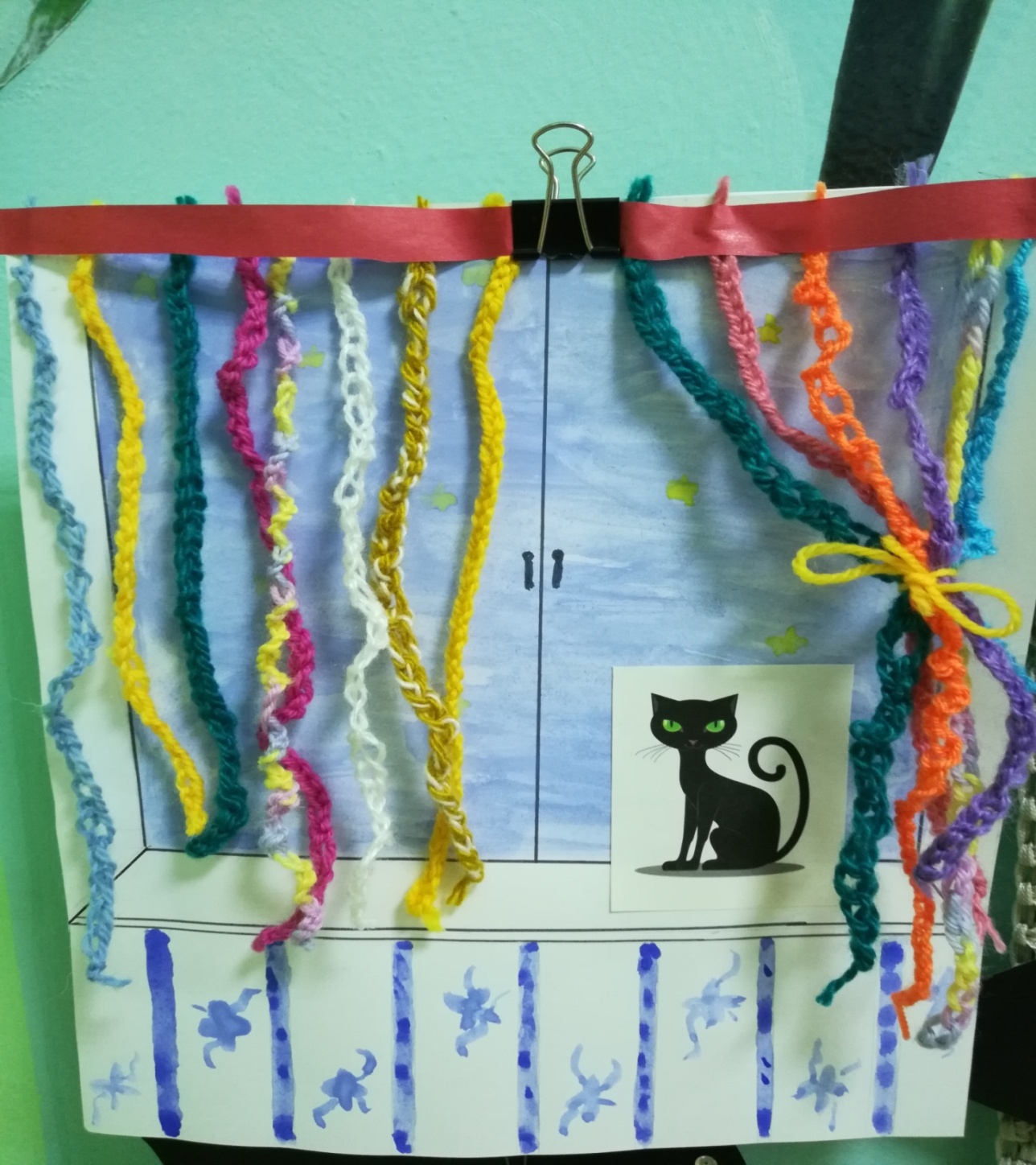 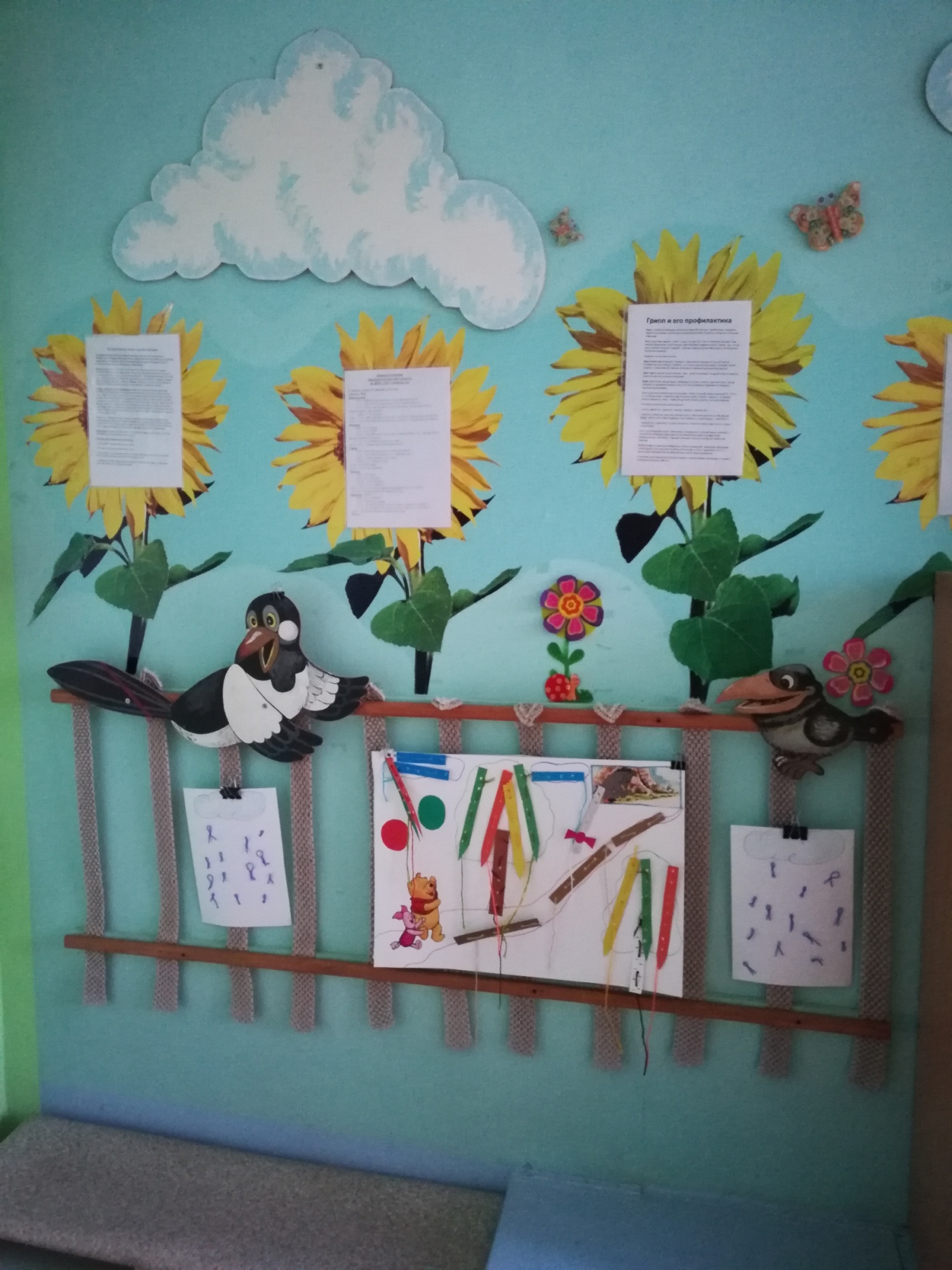 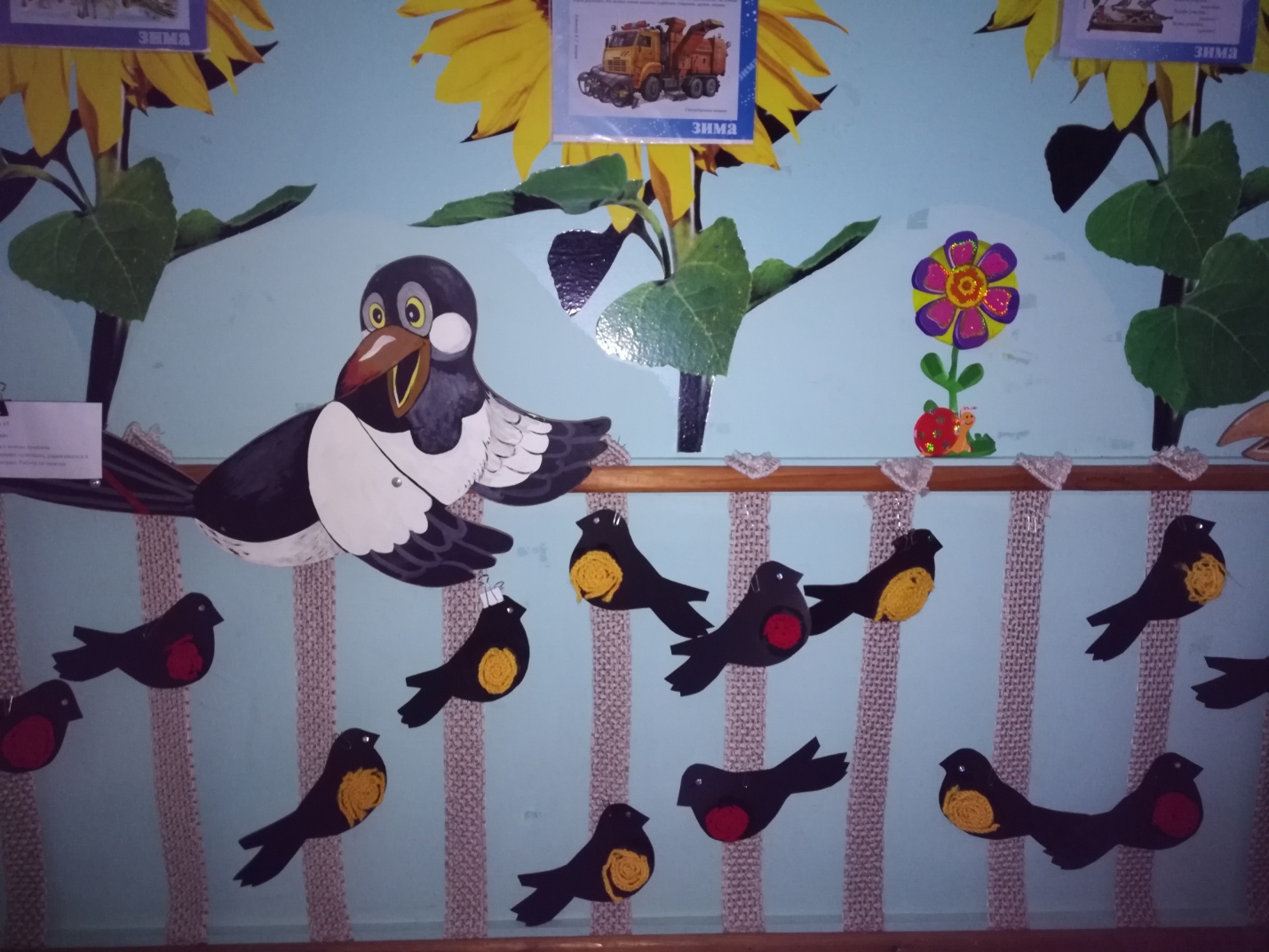 №         Задачи   Методы и приемы       МатериалыПредварительный         результатМесяц1«В гостях у бабушки-рукодельницы»Вызвать у детей интерес к вязанию, когда при помощи простого инструмента (маленького крючка) из пряжи можно смастерить самые различные предметы быта, игрушки, вызвать желание научиться вязать красивые и полезные вещи.Создание игровой ситуации: приходит бабушка-рукодельница и приглашает детей к себе в гости.Рассматривание изделий, которые связала бабушка. Беседа об  их назначении.Игрушка «Котёнок», корзинка с клубками, вязаные изделия.У детей возникло  желание научиться вязать крючком красивые и полезные вещи.сентябрь2« Встреча с мастером крючком»Познакомить детей с инструментом для вязания- крючком. Дети узнают ,что крючок может быть толстым и тонким, деревянным, пластмассовым и железным, а выбор крючка зависит от толщины пряжи.Использование игрового приёма: приход мастера-крючка, который принёс письмо от клубочка и карту Волшебной страны Вязания.  На ней нарисована дорога, по которой укатился клубок. Дети знакомятся с первыми жителями Волшебной страны Вязания - крючками. От имени мастера крючка рассказывается детям история появления вязального крючка.Использование на занятии художественного слова. « Что за молодец-КРЮЧОК!!!!»Дидактическая игра «Найди каждому крючку свой домик».Мастер-КрючокКарта Волшебной страны Вязания, кружок с изображением крючка, крючки разной толщины и из разных материалов; Материал для дидактической игры СтихотворениеЧто за молодец крючокНаш умелец, наш дружок! Только нитки дай ему-Смастерит салфетку, А для куклы-голыша-Красивые пинетки.А ещё наш друг крючок Свяжет и воротничок, Тапки, варежки для Маши, Поясочек для Наташи.В ходе анализа выясняется:Кто живёт в Волшебной стране Вязания?Какие бывают крючки?сентябрь3«Волшебные клубки»Познакомить детей с разнообразием пряжи для вязания, свойствами разных видов пряжи  ( хлопчатобумажная, шерстяная, синтетическая, толстая, тонкая, гладкая, мохнатая, цветная.)Использование игрового приёма: приход мастера-крючка, который принёс письмо от клубочка и карту Волшебной страны Вязания.  Использование наглядных материалов :  рисунков с изображением разных животных и зверей- мышки, волка, зайца, лисы, белочки, кошки и т.д.Мастер-КрючокКарта Волшебной страны Вязания, кружок с изображением нити.Дидактические  игры:  « Угадай по описанию, для кого подойдёт хвостик»«Найди кукле второй бантик».В ходе занятия выясняется:-Кто живёт в Волшебной стране вязания?-Какие бывают нитки?-Какую пряжу можно вязать тем или иным крючком?сентябрь4«Пушистое солнышко»Уточнить с детьми название пальцев на руке. Научить правильно держать крючок в руке, подцеплять нитку крючком.Использование игрового приёма: приход мастера-крючка, который принёс письмо от клубочка и карту Волшебной страны Вязания.  Использование считалочки: Посмотри на пальчики, Пальчики- мальчики.Самый маленький- мизинец,Рядом с ним пальчик без имени,Средний палец посредине,А за ним тыкательный- Палец указательный.И последний пальчик мой-Самый толстенький, большой.Модель солнышка, вырезанная из картона ( в лучах солнышка сделаны дырочки дыроколом, с изнаночной стороны в центре солнышка укреплён пучок жёлтых шерстяных ниток). Крючок № 4 . Таблица, изображающая положение нитки и крючка в руках во время вязания; карта путешествия по Волшебной стране и кружок с изображением солнышка.Дети научились правильно держать крючок в руке , выполнять несложные действия с ним.сентябрь5«Солнечные лучики»Продолжать обучать детей правильно держать крючок в руке, подцеплять нитку крючком.Проведение с детьми игры с пальчиками, закрепить их названия.На данном этапе надо научиться правильно держать крючок в руке.Модель солнышка, вырезанная из картона ( в лучах солнышка сделаны дырочки дыроколом, с изнаночной стороны в центре солнышка укреплён пучок жёлтых шерстяных ниток). Крючок № 4. Карта Волшебной страны ВязанияВ ходе анализа любуемся красивыми пушистыми солнышками, с ниточками на лучах. Дети правильно держат крючок в рукеоктябрь6« Бабочки на полянке»  Продолжать знакомить детей с разнообразием пряжи для вязания, свойствами разных видов пряжи              ( хлопчатобумажная, шерстяная, синтетическая, толстая, тонкая, гладкая, мохнатая, цветная.)Готовый фон; разноцветные нитки; ножницы; клей ПВА и кисточка; загадка: « Не птичка, а с крыльями.»В ходе анализа любуемся красивыми и разноцветными бабочками.. Дети правильно держат крючок в рукеоктябрь7«Пятачок спешит на День рожденияЗакреплять у детей умения правильно держать крючок и нить при вязании, подцеплять нить крючком.Чтение сказки про поросёнка Пятачка Использование игрового приёма: приход  поросёнка Пятачка с просьбой помочь ему доделать картинку, чтобы подарить её своему другу Ослику.Фото Пятачка. Карта путешествия, кружок с изображением  шарика, ватман-заготовка ,отдельно из цветного картона вырезанные шары, цветы, небольшие полоски зелёного картона для кроны деревьев с дырочками. Цветные шерстяные нитки с узелком на одном конце, крючки, клей, кисточки.В ходе анализа любуемся получившейся картиной, прослушиваем песню о дружбеоктябрь8« Наша первая петелька»Понаблюдать с детьми за погодой ( ветром, тучами, дождём….), беседы о погодных явлениях, рассмотреть иллюстрации, на которых  изображены облака и тучи. Нарисовать на альбомных листах небо и тучку.Выполнение первой петли согласно схеме.Альбомный лист для основы аппликации; изображение весёлых  гномиков; карта путешествия, кружок с изображением капельки- дождинки; карточка- схема  с рисунком и образцом первой воздушной петли; нитки синего и голубого цвета, крючки, клей, лист бумаги.Выполненные петельки отрезаются и используются для создания аппликации.( под тучкой , как дождинки)октябрь9«Цветочная поляна»Беседа с детьми о цветах, рассматривание иллюстраций с изображением цветов. Использование художественного слова : «Ветрено в марте, в апреле дожди-В мае фиалок и ландышей жди.»Загадывание загадок:Много белых лепестков, А посредине-жёлтый глазок.                   (ромашка)Белые горошки на зелёной ножке                  (ландыш)Альбомный лист для основы аппликации (цветочная полянка, на которой укреплён цветок-образец); карта путешествия и эмблема- кружок с изображением цветочка; кружки из бумаги для наклеивания цветов. Вязальные крючки, нитки шерстяные или «Ирис» разного цвета. Ножницы, клей, кисточки, тряпочки.Выполнение цветов из отдельных вязанных петелек позволяет не только усвоить приём выполнения первой воздушной петли, но и даёт возможность создать красивую необычную аппликацию.ноябрь10«Весёлый дождик»Беседы о погодных явлениях, рассмотреть иллюстрации, на которых  изображены облака и тучи. Нарисовать на альбомных листах небо и тучку.Использование художественного слова.Нитки разного цвета, крючки, клей, лист бумаги, карта путешествия.Выполненные петельки отрезаются и используются для создания весёлой  аппликации.ноябрь11«Рябиновая ветка-1»Использование  художественного слова:Загадки о деревьях:Не заботясь о погодеВ сарафане белом ходит.А в один из тёплых дней Май серёжки дарит ей.                   БерёзаЧто же это за девица, Не швея, не мастерица?Ничего сама не шьёт, А в иголках круглый год.                   Ель, сосна.В сенокосе - горька,  А в мороз - сладка.Что за ягодка?                       РябинаОбразец аппликации. Половина альбомного листа или такого же размера цветной картон для основы. Шерстяная пряжа красного цвета. Полоски зелёной бумаги шириной 3 см. Карта путешествия, вязальный крючок, ножницы, клей, кисточка для клея, тряпочка, фломастер.Дети упражняются в выполнении первой воздушной петли и создают из полученных петелек и бумаги аппликации.ноябрь12«Рябиновая ветка-2»Рассмотреть образец аппликации, обратить внимание на парное расположение листьев на стебельке, на расположение ягод в виде кисти.Образец аппликации. Половина альбомного листа или такого же размера цветной картон для основы. Шерстяная пряжа красного цвета. Полоски зелёной бумаги шириной 3 см. Карта путешествия, вязальный крючок, ножницы, клей, кисточка для клея, тряпочка, фломастер.Дети упражняются в выполнении первой воздушной петли и создают из полученных петелек и бумаги аппликации.ноябрь13 « Ёжики колючие»Беседы с детьми о диких животных, о их внешнем виде, повадках, рассмотрите иллюстрации с их изображением. Вспоминаем сказки, где персонажами являются дикие звери.Использование художественного слова Под соснами, под ЁлкамиЛежит мешок с иголками!                       (Ёжик)Карта путешествия. Образец аппликации, шаблон ёжика. Цветная серая, чёрная или тёмно-коричневая, красная бумага. Чёрные или тёмно-серые шерстяные нитки, половина альбомного листа. Вязальный крючок, ножницы, простой карандаш, фломастеры, кисточка, тряпочка, клей.Дети упражняются в выполнении первой петли, так и в создании сюжетной картинки.декабрь14Новогодние игрушки             « Рыжие белочки»Беседа с детьми о том, чем украшают новогоднюю ёлку, из чего сделаны игрушки, где их можно приобрести.Использование художественного слова- рассказы о  белочкахОбразцы игрушек, украшенных вязаными деталями, шаблоны игрушек.  Пряжа для вязания разного цвета. Вязальные крючки. Ножницы, клей, кисточка для клея. Карта путешествия, эмблема- кружок с изображением новогодней игрушки.Дети  используют воздушные петельки в аппликационной работе , украшение вязанными деталями  новогодней игрушки- белочки.декабрь15Новогодние игрушки« Кудрявые овечки»Беседа с детьми о том, чем украшают новогоднюю ёлку, из чего сделаны игрушки, где их можно приобрести.Использование художественного слова- рассказы об овечках, рассматривание иллюстрацийОбразцы игрушек, украшенных вязанными деталями, шаблоны игрушек.  Пряжа для вязания разного цвета. Вязальные крючки. Ножницы, клей, кисточка для клея. Карта путешествия, эмблема- кружок с изображением новогодней игрушки.Дети  используют воздушные петельки в аппликационной работе , украшение вязанными деталями  новогодней игрушки- овечки.декабрь16«Серые мышата»На этом занятии дети знакомятся с приёмами вязания цепочки из воздушных петель и закрепление последней петли цепочки. Упражняются в вязании цепочек с определённым количеством петель, указанных в схеме. Изображение девочки Маши- растеряши. Образцы связанных цепочек. Схемы изображения цепочки из воздушных петель и выполнения последней петли. Рисунки мышат, в которых  не хватает хвостика. Карта путешествия. Вязальные крючки, шерстяные нитки, клей, кисточки, тряпочки.Дети учатся делать короткие цепочки из 6-8 петелек и применять их в своих работах.( аппликациях) В ходе анализа отмечается  у кого из детей получились ровные и, одинаковой длины петельки.декабрь17« Красивые снежинки»На занятии дети упражняются в выполнении приёмов вязания, приобретённых ранееВарианты образцов и эскизов панно на тему   «Новогодняя картинка», крючки, шерстяные нитки белого цвета.Отметить качество вязаных деталей, положение изображения на основе, аккуратность в работе.январь18«Петелька за петелькой»Упражняются в вязании цепочек с определённым количеством петель, указанных в схеме.Изображение девочки Маши- растеряши. Образцы связанных цепочек. Схемы изображения цепочки из воздушных петель и выполнения последней петли. Рисунки разных животных, в которых  не дорисована какая либо деталь. Карта путешествия. Вязальные крючки, шерстяные нитки, клей, кисточки, тряпочки.Дети учатся делать короткие цепочки из 6-8 петелек и применять их в своих работах.( аппликациях) В ходе анализа отмечается  у кого из детей получились ровные и, одинаковой длины петелькиянварь19«Заснеженный домик»Дети продолжают упражняться в вязании воздушной петли и цепочки из воздушных петель, использование связанных деталей при создании аппликации.Контурное изображение домика, выполненное в технике аппликации из цветной бумаги; разноцветная шерстяная пряжа, вязальные крючки; ножницы, клей, кисточки.Дети  используют воздушные петельки в аппликационной работе , украшение вязаными деталями  новогоднего домикаянварь20« Чего не хватает?»На занятии дети упражняются в вязании цепочки  из воздушных  петелек, знакомятся  с определением ее длины приемом прикладывания цепочки к линии на схеме. Учатся приклеивать связанную цепочкуПоловинки альбомного листа с нарисованными на них  незаконченными предметами ( кружка без ручки, лодка без вёсел и т. д.) ; разноцветная шерстяная пряжа, вязальные крючки; ножницы, клей, кисточки.Задание по дорисовке картинки развивает у детей воображение и творческие способности.январь21«Волшебные картинки»На занятии дети упражняются в вязании цепочки  из воздушных  петелек, самостоятельно определяют ее длину приемом прикладывания цепочки к линии на схеме. Учатся приклеивать связанную цепочку ровно по контуру.Половинки альбомного листа с нарисованными на них  простым карандашом линиями; ; разноцветная шерстяная пряжа, вязальные крючки; ножницы, клей, кисточки, цветные карандаши.Задание по дорисовке картинки развивает у детей воображение и творческие способности.февраль22«Белоснежка и семь гномов»-1На занятии дети упражняются в вязании первой петли, вязание цепочки из воздушных петель, использовании связанных деталей при создании аппликации. Дети могут работать в парах: один вяжет цепочки, а другой наклеивает связанные детали.Карта путешествия; эмблема-кружок остановки с изображением шапочки гномика; изображение одного гномика с бородой, выполненной из петелек, и шапочкой, оформленной связанной цепочкой( в изображении остальных гномиков и Белоснежки вязанные детали не использованы, их должны связать дети); вязальные крючки, нитки, клей, кисточка, тряпочка, ножницы.В ходе анализа отметить качество вязаных деталей, расположение изображений на основе, аккуратность наклеивания, и какими красивыми стали все Гномики и Белоснежка.февраль23«Белоснежка и семь гномов»-2На занятии дети упражняются в вязании первой петли, вязание цепочки из воздушных петель, использовании связанных деталей при создании аппликации. Дети могут работать в парах: один вяжет цепочки, а другой наклеивает связанные детали.Карта путешествия; эмблема-кружок остановки с изображением шапочки гномика; изображение одного гномика с бородой, выполненной из петелек, и шапочкой, оформленной связанной цепочкой( в изображении остальных гномиков и Белоснежки вязанные детали не использованы, их должны связать дети); вязальные крючки, нитки, клей, кисточка, тряпочка, ножницы.В ходе анализа отметить качество вязаных деталей, расположение изображений на основе, аккуратность наклеивания, и какими красивыми стали все Гномики и Белоснежкафевраль24« Магазин игрушек»На занятии дети продолжают упражняться в вязании цепочки из воздушных петель, определяя длину цепочки приёмом прикладывания её к разметке изображения на фоне, выполняют аппликацию из бумажных деталейКарта путешествий; шаблоны изображения игрушек( мяч, пирамидка, юла, ёлочка, рыбка, дом); белый картон( четверть альбомного листа), цветная бумага, шаблоны, вязальные крючки, нитки; фломастеры, ножницы, клей, кисточки.В ходе анализа обратить внимание детей на то, какими стали яркими, весёлыми. Послушать рассказы детей о своей любимой игрушке. Прикрепить кружок- эмблему с изображением мячика на карту  путешествия.февраль25Бусы и браслетыНа занятии дети продолжают упражняться  в вязании цепочки из воздушных петель и использовать её для изготовления различных поделок.Образцы украшений из разных материалов: бусы, браслеты, кулоны; разноцветная пряжа; отдельные крупные бусины; крючок.В ходе анализа выбрать самые  нарядные украшения для сотрудников на 8 марта.март26Кулончик для мамы - 1На занятии дети продолжают упражняться  в вязании цепочки из воздушных петель и использовать её для изготовления различных поделок.Образцы украшений из разных материалов: бусы, браслеты, кулоны; разноцветная пряжа; отдельные крупные бусины  разных цветов; крючокВ ходе анализа предложить детям полюбоваться красивыми украшениями, вспомнить самое любимое мамино платье перед тем, как выбрать цвет нити март27Кулончик для мамы -2На занятии дети продолжают упражняться  в вязании цепочки из воздушных петель и использовать её для изготовления различных поделокОбразцы  украшений из разных материалов: бусы, браслеты, кулоны; разноцветная пряжа; отдельные крупные бусины  разных цветов; крючокВ ходе анализа предложить детям полюбоваться  красивыми украшениями  март28   МартиничкиПознакомить детей с технологией изготовления русской обрядовой куклы «Мартинички»;
Развивать у детей мелкую моторику рук и первичные навыки рукоделия;
Привить интерес к традиционной народной кукле.Пряжа   красного и белого цвета;
ножницы;
шаблоны из картона (размер шаблона зависит от размера куклы).В ходе анализа предложить детям полюбоваться   красивыми украшениями.  март29Весёлые обезьянки-1 В процессе создания аппликации  или небольшой игрушки сувенира обезьянки дети упражняются  в выполнении нитяных шариков. В игрушке используются  вязанные цепочки и детали из бумаги.Образец; шерстяная коричневая пряжа, по 2 картонные полоски размером 2-5 см и 2.5-5 см ; нарисованные  на бумаге и вырезанные мордочки обезьянок4 цветная коричневая бумага4 ножницы, вязальный крючок, клей, кисточки.В ходе анализа рассмотреть  получившиеся аппликации, предложите  детям подумать, какая у них получилась обезьянка( весёлая, озорная, шустрая…), где она живёт( в тропическом лесу, в цирке…), дорисовать картинки  фломастером.апрель30Весёлые обезьянки-2В процессе создания аппликации  или небольшой игрушки сувенира обезьянки дети упражняются  в выполнении нитяных шариков. В игрушке используются  вязанные цепочки и детали из бумаги.Образец; шерстяная коричневая пряжа, по 2 картонные полоски размером 2-5 см и 2.5-5 см ; нарисованные  на бумаге и вырезанные мордочки обезьянок, цветная коричневая бумага ,ножницы, вязальный крючок, клей, кисточки.В ходе анализа предложить детям полюбоваться красивыми украшениями весёлая, озорная, шустрая…), где она живёт( в тропическом лесу, в цирке…), дорисовать картинки  фломастером.апрель31Красивые занавески.Коллективная работаНа занятии дети упражняются в вязание цепочкек, определяя её длину подсчётом петель.Изображение Маши-растеряши; окно; схемы-цепочки с определённым количеством петель; вязальные крючки, нитки, клей, кисточка, ножницы.В ходе анализа укрепить цепочки на окошке, отметить каким оно стало красивым и наряднымапрель32ЗакладкаНа занятии дети продолжают упражняться в вязании цепочки из воздушных петель.Изображение Незнайки, книга: разные виды закладок( из бумаги ,из ленточек и т.д.); вязальные крючки, разноцветные нитки, аппликационные картинки.В ходе анализа отметить , какие получились красивые закладки, предложить детям подумать, в какую книгу они положат свою закладку.апрель33Разрезная картинка  « Аквариум» коллективная работа №1На занятии дети работают подгруппами по 3-4 человека, создавая свою часть картинки, которая затем собирается в целое панно «Аквариум». Каждый ребёнок в соответствии с цветом и размром линий на своей части основы вяжет цепочки и приклеивает на эти линии. Из разрезанных деталей основы составляется целая картинка «Аквариум».Основа  панно с цветной разметкой изображения разрезана на 2-3 части( по количеству подгрупп) прямыми линиями, каждая из этих частей основы разрезана ещё на более мелкие ( по количеству детей в подгруппе) произвольными линиями; разноцветная пряжа, вязальные крючки; клей, кисточка, тряпочка.В ходе анализа  начать складывать  разрезанные части основы сначала в подгруппах.май34Разрезная картинка  « Аквариум» коллективная работа №2На занятии дети работают подгруппами по 3-4 человека, создавая свою часть картинки, которая затем собирается в целое панно «Аквариум». Каждый ребёнок в соответствии с цветом и размром линий на своей части основы вяжет цепочки и приклеивает на эти линии. Из разрезанных деталей основы составляется целая картинка .Основа  панно с цветной разметкой изображения разрезана на 2-3 части( по количеству подгрупп) прямыми линиями, каждая из этих частей основы разрезана ещё на более мелкие ( по количеству детей в подгруппе) произвольными линиями; разноцветная пряжа, вязальные крючки; клей, кисточка, тряпочка.В ходе анализа  сложить разрезанные части основы сначала в подгруппах, а затем все вместе, чтобы получилось целое панно.май35«Гусеница»( коллективная    работа)На занятии дети учатся изготавливать помпоны  из ниток по лекалу Клубочек ниток салатового цвета, горчичного цвета, .две чёрные бусинки, лекало № 2, ножницы , крючок для вязания, иголка.В ходе анализа предложить детям полюбоваться красивым изделием- гусеницей , возможность её использование в сюжетно-ролевой игре.май36Улитка №1На занятии дети знакомятся с новым приёмом приклеивания цепочки( принцип «Улитки»), упражняются в работе с шаблоном и ножницами.Шаблон улитки с небольшой дырочкой в центре детали; шерстяная пряжа белого или серого цвета; схема наклеивания цепочки; белый картон; вязальные крючки, ножницы; клей, кисточка для клея.В ходе анализа отметить работы, в которых цепочки приклеены плотно друг к другу, кончики ниток спрятаны или плотно приклеены к основе.май37(доп.)Улитка №2На занятии дети знакомятся с новым приёмом приклеивания цепочки( принцип «Улитки»), упражняются в работе с шаблоном и ножницами.Шаблон улитки с небольшой дырочкой в центре детали; шерстяная пряжа белого или серого цвета; схема наклеивания цепочки; белый картон; вязальные крючки, ножницы; клей, кисточка для клеяВ ходе анализа отметить работы, в которых цепочки приклеены плотно друг к другу, кончики ниток спрятаны или плотно приклеены к основе .Предложить детям рассказать , какая у них получилась улитка ( весёлая, озорная, грустная…), и объяснить почему такая.